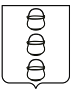 ГЛАВА
 ГОРОДСКОГО ОКРУГА КОТЕЛЬНИКИ
 МОСКОВСКОЙ ОБЛАСТИПОСТАНОВЛЕНИЕ 29.10.2020 № 851 - ПГг. КотельникиО внесении изменений в постановление главы городского округа Котельники Московской области от 20.09.2019 № 656-ПГ «Об утверждении муниципальной программы «Социальная защита населения» 	Руководствуясь статьей 179 Бюджетного кодекса Российской Федерации, Федеральным законом от 06.10.2003 № 131-ФЗ «Об общих принципах организации местного самоуправления в Российской Федерации», постановлением главы городского округа Котельники Московской области от 02.07.2014 № 606-ПГ «Об утверждении порядка разработки, реализации и оценки эффективности муниципальных программ городского округа Котельники Московской области» (в редакции постановлений администрации городского округа Котельники Московской области от 07.09.2015 № 639-ПА, от 29.01.2016 № 140-ПА, от 24.06.2016 № 1563-ПА, от 27.12.2016 № 2551-ПА и постановлений главы городского округа Котельники Московской области от 24.11.2017 № 633-ПГ, от 13.09.2018 № 792-ПГ), с целью обеспечения реализации мероприятий по предоставлению государственной услуги гражданам, проживающим в городском округе Котельники Московской области, субсидий на оплату жилого помещения и коммунальных услуг, постановляю:1. Внести в постановление главы городского округа Котельники Московской области от 20.09.2019 № 656-ПГ «Об утверждении муниципальной программы «Социальная защита населения» (в редакции постановлений главы городского округа Котельники Московской области от 22.01.2020 № 17-ПГ; от 05.02.2020 № 68-ПГ; от 04.03.2020 № 135-ПГ; от 23.03.2020 №184-ПГ;  от 31.03.2020 № 214 – ПГ; от 22.05.2020 № 341 – ПГ; от 10.06.2020 № 398 – ПГ; от 15.06.2020 № 409 – ПГ; от 18.09.2020 № 672 – ПГ ) (далее – постановление) следующие изменения:1.1. Паспорт муниципальной программы «Социальная защита населения», утвержденный постановлением, изложить в новой редакции: 1.2. Паспорт муниципальной подпрограммы I «Социальная поддержка граждан», утвержденный постановлением, изложить в новой редакции:1.3. Приложение № 1 к подпрограмме I «Социальная поддержка граждан» Перечень мероприятий муниципальной подпрограммы I «Социальная поддержка граждан» изложить в новой редакции (приложение).2. Отделу информационного обеспечения управления внутренней политики МКУ «Развитие Котельники» обеспечить официальное опубликование настоящего постановления в газете «Котельники Сегодня» и разместить на интернет - портале городского округа Котельники Московской области в сети «Интернет».3. Назначить ответственного за исполнение настоящего постановления начальника отдела субсидий и оказания мер социальной поддержки управления развития отраслей социальной сферы Агафонову Е.М.4. Контроль за исполнением настоящего постановления возложить на заместителя главы администрации  Кузьмину И.М.Глава городского округаКотельники Московской области                                     		С.А. ЖигалкинПриложение к постановлению главы городского округа Котельники Московской области  от 29.10.2020  № 851- ПГ Приложение № 1 к подпрограмме I «Социальная поддержка граждан» Перечень мероприятий муниципальной подпрограммы I «Социальная поддержка граждан»Координатор муниципальной программыЗаместитель главы администрации городского округа Котельники Московской области И.М. КузьминаЗаместитель главы администрации городского округа Котельники Московской области И.М. КузьминаЗаместитель главы администрации городского округа Котельники Московской области И.М. КузьминаЗаместитель главы администрации городского округа Котельники Московской области И.М. КузьминаЗаместитель главы администрации городского округа Котельники Московской области И.М. КузьминаЗаместитель главы администрации городского округа Котельники Московской области И.М. КузьминаЗаказчик муниципальной программыАдминистрация городского округа Котельники Московской областиАдминистрация городского округа Котельники Московской областиАдминистрация городского округа Котельники Московской областиАдминистрация городского округа Котельники Московской областиАдминистрация городского округа Котельники Московской областиАдминистрация городского округа Котельники Московской областиЦель муниципальной программыПовышение качества и уровня жизни социально незащищенных слоев населения, имеющих место жительства в городском округе Котельники Московской области (далее – городском округе Котельники)Повышение качества и уровня жизни социально незащищенных слоев населения, имеющих место жительства в городском округе Котельники Московской области (далее – городском округе Котельники)Повышение качества и уровня жизни социально незащищенных слоев населения, имеющих место жительства в городском округе Котельники Московской области (далее – городском округе Котельники)Повышение качества и уровня жизни социально незащищенных слоев населения, имеющих место жительства в городском округе Котельники Московской области (далее – городском округе Котельники)Повышение качества и уровня жизни социально незащищенных слоев населения, имеющих место жительства в городском округе Котельники Московской области (далее – городском округе Котельники)Повышение качества и уровня жизни социально незащищенных слоев населения, имеющих место жительства в городском округе Котельники Московской области (далее – городском округе Котельники)Перечень ПодпрограммПодпрограмма I «Социальная поддержка граждан» Подпрограмма II «Доступная среда» Подпрограмма III «Развитие системы отдыха и оздоровления детей»Подпрограмма VIII «Развитие трудовых ресурсов и охраны труда»Подпрограмма IX «Развитие и поддержка социально ориентированных некоммерческих организаций»Подпрограмма I «Социальная поддержка граждан» Подпрограмма II «Доступная среда» Подпрограмма III «Развитие системы отдыха и оздоровления детей»Подпрограмма VIII «Развитие трудовых ресурсов и охраны труда»Подпрограмма IX «Развитие и поддержка социально ориентированных некоммерческих организаций»Подпрограмма I «Социальная поддержка граждан» Подпрограмма II «Доступная среда» Подпрограмма III «Развитие системы отдыха и оздоровления детей»Подпрограмма VIII «Развитие трудовых ресурсов и охраны труда»Подпрограмма IX «Развитие и поддержка социально ориентированных некоммерческих организаций»Подпрограмма I «Социальная поддержка граждан» Подпрограмма II «Доступная среда» Подпрограмма III «Развитие системы отдыха и оздоровления детей»Подпрограмма VIII «Развитие трудовых ресурсов и охраны труда»Подпрограмма IX «Развитие и поддержка социально ориентированных некоммерческих организаций»Подпрограмма I «Социальная поддержка граждан» Подпрограмма II «Доступная среда» Подпрограмма III «Развитие системы отдыха и оздоровления детей»Подпрограмма VIII «Развитие трудовых ресурсов и охраны труда»Подпрограмма IX «Развитие и поддержка социально ориентированных некоммерческих организаций»Подпрограмма I «Социальная поддержка граждан» Подпрограмма II «Доступная среда» Подпрограмма III «Развитие системы отдыха и оздоровления детей»Подпрограмма VIII «Развитие трудовых ресурсов и охраны труда»Подпрограмма IX «Развитие и поддержка социально ориентированных некоммерческих организаций»Источники финансирования муниципальной программы,в том числе по годам и источникам финансирования:ВсегоРасходы (тыс. рублей)Расходы (тыс. рублей)Расходы (тыс. рублей)Расходы (тыс. рублей)Расходы (тыс. рублей)Источники финансирования муниципальной программы,в том числе по годам и источникам финансирования:Всего2020 год2021 год2022 год2023 год2024 годВсего139180,0725754,9728636,1282632826328263Средства бюджетов городского округа Котельники53874,9829911561,9113381133811338Средства бюджета Московской области85305,1717455,9717074,2169251692516925Средства федерального бюджета000000Внебюджетные источники000000Координатор муниципальной подпрограммыЗаместитель главы администрации городского округа Котельники Московской области И.М. КузьминаЗаместитель главы администрации городского округа Котельники Московской области И.М. КузьминаЗаместитель главы администрации городского округа Котельники Московской области И.М. КузьминаЗаместитель главы администрации городского округа Котельники Московской области И.М. КузьминаЗаместитель главы администрации городского округа Котельники Московской области И.М. КузьминаЗаместитель главы администрации городского округа Котельники Московской области И.М. КузьминаЗаместитель главы администрации городского округа Котельники Московской области И.М. КузьминаЗаместитель главы администрации городского округа Котельники Московской области И.М. КузьминаМуниципальной заказчик подпрограммыАдминистрации городского округа Котельники Московской областиАдминистрации городского округа Котельники Московской областиАдминистрации городского округа Котельники Московской областиАдминистрации городского округа Котельники Московской областиАдминистрации городского округа Котельники Московской областиАдминистрации городского округа Котельники Московской областиАдминистрации городского округа Котельники Московской областиАдминистрации городского округа Котельники Московской областиИсточники финансирования подпрограммы в том числе по годам, реализации и источникам финансированияРасходы (тыс. рублей)Расходы (тыс. рублей)Расходы (тыс. рублей)Расходы (тыс. рублей)Расходы (тыс. рублей)Расходы (тыс. рублей)Расходы (тыс. рублей)Расходы (тыс. рублей)Источники финансирования подпрограммы в том числе по годам, реализации и источникам финансированияГлавный распорядитель бюджетных средствИсточникфинансированияИтого2020 г2021 г2022 г2023 г2024 гИсточники финансирования подпрограммы в том числе по годам, реализации и источникам финансированияГлавный распорядитель бюджетных средствВсего104579,9723295,9719916204562045620456Администрация городского округа Котельники Московской областиСредства бюджета городского округа Котельники3115464726133618361836183Администрация городского округа Котельники Московской областиСредства бюджета Московской области73425,9716823,9713783142731427314273Администрация городского округа Котельники Московской областиСредства федерального бюджета000000Администрация городского округа Котельники Московской областиВнебюджетные источники000000Мероприятия по реализации подпрограммыСроки исполнения мероприятийИсточники финансированияОбъем финансирования мероприятия в предшествующем году начала реализации подпрограммы (тыс. руб.)Всего (тыс. руб.)Объем финансирования по годам (тыс. руб.)Объем финансирования по годам (тыс. руб.)Объем финансирования по годам (тыс. руб.)Объем финансирования по годам (тыс. руб.)Объем финансирования по годам (тыс. руб.)Ответственный за выполнение мероприятия подпрограммыРезультаты выполнения мероприятий подпрограммыМероприятия по реализации подпрограммыСроки исполнения мероприятийИсточники финансированияОбъем финансирования мероприятия в предшествующем году начала реализации подпрограммы (тыс. руб.)Всего (тыс. руб.)2020г2021г2022г2023г2024гОтветственный за выполнение мероприятия подпрограммыРезультаты выполнения мероприятий подпрограммыОсновное мероприятие 03. Предоставление мер социальной поддержки и субсидий по оплате жилого помещения и коммунальных услуг гражданам Российской Федерации, имеющим место жительства в Московской области2020-2024 ггВсего073304,2715970,2713966144561445614456Управление развития отраслей социальной сферы администрации городского округа Котельники Московской областиСвоевременное и в полном объеме предоставление субсидии на оплату жилого помещения и коммунальных услугОсновное мероприятие 03. Предоставление мер социальной поддержки и субсидий по оплате жилого помещения и коммунальных услуг гражданам Российской Федерации, имеющим место жительства в Московской области2020-2024 ггСредства бюджетов городского округа Котельники0915183183183183183Управление развития отраслей социальной сферы администрации городского округа Котельники Московской областиСвоевременное и в полном объеме предоставление субсидии на оплату жилого помещения и коммунальных услугОсновное мероприятие 03. Предоставление мер социальной поддержки и субсидий по оплате жилого помещения и коммунальных услуг гражданам Российской Федерации, имеющим место жительства в Московской области2020-2024 ггСредства бюджета Московской области072389,2715787,2713783142731427314273Управление развития отраслей социальной сферы администрации городского округа Котельники Московской областиСвоевременное и в полном объеме предоставление субсидии на оплату жилого помещения и коммунальных услугОсновное мероприятие 03. Предоставление мер социальной поддержки и субсидий по оплате жилого помещения и коммунальных услуг гражданам Российской Федерации, имеющим место жительства в Московской области2020-2024 ггСредства федерального бюджета0000000Управление развития отраслей социальной сферы администрации городского округа Котельники Московской областиСвоевременное и в полном объеме предоставление субсидии на оплату жилого помещения и коммунальных услугОсновное мероприятие 03. Предоставление мер социальной поддержки и субсидий по оплате жилого помещения и коммунальных услуг гражданам Российской Федерации, имеющим место жительства в Московской области2020-2024 ггВнебюджетные источники0000000Управление развития отраслей социальной сферы администрации городского округа Котельники Московской областиСвоевременное и в полном объеме предоставление субсидии на оплату жилого помещения и коммунальных услуг3.1. Мероприятие 1. Предоставление гражданам субсидий на оплату жилого помещения и коммунальных услуг2020-2024 ггВсего061729,2713655,2711651121411214112141Управление развития отраслей социальной сферы администрации городского округа Котельники Московской областиСвоевременное и  в полном объеме предоставление субсидии на оплату жилого помещения и коммунальных услуг3.1. Мероприятие 1. Предоставление гражданам субсидий на оплату жилого помещения и коммунальных услуг2020-2024 ггСредства бюджетов городского округа Котельники0000000Управление развития отраслей социальной сферы администрации городского округа Котельники Московской областиСвоевременное и  в полном объеме предоставление субсидии на оплату жилого помещения и коммунальных услуг3.1. Мероприятие 1. Предоставление гражданам субсидий на оплату жилого помещения и коммунальных услуг2020-2024 ггСредства бюджета Московской области061729,2713655,2711651121411214112141Управление развития отраслей социальной сферы администрации городского округа Котельники Московской областиСвоевременное и  в полном объеме предоставление субсидии на оплату жилого помещения и коммунальных услуг3.1. Мероприятие 1. Предоставление гражданам субсидий на оплату жилого помещения и коммунальных услуг2020-2024 ггСредства федерального бюджета0000000Управление развития отраслей социальной сферы администрации городского округа Котельники Московской областиСвоевременное и  в полном объеме предоставление субсидии на оплату жилого помещения и коммунальных услуг3.2. Мероприятие 2. Обеспечение предоставления гражданам субсидий на оплату жилого помещения и коммунальных услуг2020-2024 ггВсего01157523152315231523152315Управление развития отраслей социальной сферы администрации городского округа Котельники Московской областиСвоевременное и  в полном объеме предоставление субсидии на оплату жилого помещения и коммунальных услуг3.2. Мероприятие 2. Обеспечение предоставления гражданам субсидий на оплату жилого помещения и коммунальных услуг2020-2024 ггСредства бюджетов городского округа Котельники0915183183183183183Управление развития отраслей социальной сферы администрации городского округа Котельники Московской областиСвоевременное и  в полном объеме предоставление субсидии на оплату жилого помещения и коммунальных услуг3.2. Мероприятие 2. Обеспечение предоставления гражданам субсидий на оплату жилого помещения и коммунальных услуг2020-2024 ггСредства бюджета Московской области01066021322132213221322132Управление развития отраслей социальной сферы администрации городского округа Котельники Московской областиСвоевременное и  в полном объеме предоставление субсидии на оплату жилого помещения и коммунальных услуг3.2. Мероприятие 2. Обеспечение предоставления гражданам субсидий на оплату жилого помещения и коммунальных услуг2020-2024 ггСредства федерального бюджета0000000Управление развития отраслей социальной сферы администрации городского округа Котельники Московской областиСвоевременное и  в полном объеме предоставление субсидии на оплату жилого помещения и коммунальных услугОсновное мероприятие 10. Проведение социально значимых мероприятий»2020-2024 ггВсего047917911000100010001000Управление развития отраслей социальной сферы администрации городского округа Котельники Московской областиДоля граждан, получивших меры социальной поддержки, от общего числа обратившихся граждан и имеющих право на их получение в соответствии с законодательством Российской ФедерацииОсновное мероприятие 10. Проведение социально значимых мероприятий»2020-2024 ггСредства бюджетов городского округа Котельники047917911000100010001000Управление развития отраслей социальной сферы администрации городского округа Котельники Московской областиДоля граждан, получивших меры социальной поддержки, от общего числа обратившихся граждан и имеющих право на их получение в соответствии с законодательством Российской ФедерацииОсновное мероприятие 10. Проведение социально значимых мероприятий»2020-2024 ггСредства бюджета Московской области0000000Управление развития отраслей социальной сферы администрации городского округа Котельники Московской областиДоля граждан, получивших меры социальной поддержки, от общего числа обратившихся граждан и имеющих право на их получение в соответствии с законодательством Российской ФедерацииОсновное мероприятие 10. Проведение социально значимых мероприятий»2020-2024 ггСредства федерального бюджета0000000Управление развития отраслей социальной сферы администрации городского округа Котельники Московской областиДоля граждан, получивших меры социальной поддержки, от общего числа обратившихся граждан и имеющих право на их получение в соответствии с законодательством Российской ФедерацииОсновное мероприятие 10. Проведение социально значимых мероприятий»2020-2024 ггВнебюджетные источники0000000Управление развития отраслей социальной сферы администрации городского округа Котельники Московской областиДоля граждан, получивших меры социальной поддержки, от общего числа обратившихся граждан и имеющих право на их получение в соответствии с законодательством Российской Федерации10.1. Поощрение и поздравление граждан в связи с праздниками, памятными датами2020-2024 ггВсего047917911000100010001000Управление развития отраслей социальной сферы администрации городского округа Котельники Московской областиДоля граждан, получивших меры социальной поддержки, от общего числа обратившихся граждан и имеющих право на их получение в соответствии с законодательством Российской Федерации10.1. Поощрение и поздравление граждан в связи с праздниками, памятными датами2020-2024 ггСредства бюджетов городского округа Котельники047917911000100010001000Управление развития отраслей социальной сферы администрации городского округа Котельники Московской областиДоля граждан, получивших меры социальной поддержки, от общего числа обратившихся граждан и имеющих право на их получение в соответствии с законодательством Российской Федерации10.1. Поощрение и поздравление граждан в связи с праздниками, памятными датами2020-2024 ггСредства бюджета Московской области0000000Управление развития отраслей социальной сферы администрации городского округа Котельники Московской областиДоля граждан, получивших меры социальной поддержки, от общего числа обратившихся граждан и имеющих право на их получение в соответствии с законодательством Российской Федерации10.1. Поощрение и поздравление граждан в связи с праздниками, памятными датами2020-2024 ггСредства федерального бюджета0000000Управление развития отраслей социальной сферы администрации городского округа Котельники Московской областиДоля граждан, получивших меры социальной поддержки, от общего числа обратившихся граждан и имеющих право на их получение в соответствии с законодательством Российской Федерации10.1. Поощрение и поздравление граждан в связи с праздниками, памятными датами2020-2024 ггВнебюджетные источники0000000Управление развития отраслей социальной сферы администрации городского округа Котельники Московской областиДоля граждан, получивших меры социальной поддержки, от общего числа обратившихся граждан и имеющих право на их получение в соответствии с законодательством Российской Федерации10.2. Проведение мероприятий, проводимых в сфере социальной защиты населения, посвященных знаменательным событиям и памятным датам, установленным в Российской Федерации и в Московской области2020-2024 ггВсего0000000Управление развития отраслей социальной сферы администрации городского округа Котельники Московской областиДоля граждан, получивших адресную материальную помощь, от общего числа обратившихся граждан и имеющих право на ее получение10.2. Проведение мероприятий, проводимых в сфере социальной защиты населения, посвященных знаменательным событиям и памятным датам, установленным в Российской Федерации и в Московской области2020-2024 ггСредства бюджетов городского округа Котельники0000000Управление развития отраслей социальной сферы администрации городского округа Котельники Московской областиДоля граждан, получивших адресную материальную помощь, от общего числа обратившихся граждан и имеющих право на ее получение10.2. Проведение мероприятий, проводимых в сфере социальной защиты населения, посвященных знаменательным событиям и памятным датам, установленным в Российской Федерации и в Московской области2020-2024 ггСредства бюджета Московской области0000000Управление развития отраслей социальной сферы администрации городского округа Котельники Московской областиДоля граждан, получивших адресную материальную помощь, от общего числа обратившихся граждан и имеющих право на ее получение10.2. Проведение мероприятий, проводимых в сфере социальной защиты населения, посвященных знаменательным событиям и памятным датам, установленным в Российской Федерации и в Московской области2020-2024 ггСредства федерального бюджета0000000Управление развития отраслей социальной сферы администрации городского округа Котельники Московской областиДоля граждан, получивших адресную материальную помощь, от общего числа обратившихся граждан и имеющих право на ее получение10.2. Проведение мероприятий, проводимых в сфере социальной защиты населения, посвященных знаменательным событиям и памятным датам, установленным в Российской Федерации и в Московской области2020-2024 ггВнебюджетные источники0000000Управление развития отраслей социальной сферы администрации городского округа Котельники Московской областиДоля граждан, получивших адресную материальную помощь, от общего числа обратившихся граждан и имеющих право на ее получение10.3. Проведение совещаний, семинаров, "круглых столов", конференций, конкурсов и иных социально значимых мероприятий сфере социальной защиты населения2020-2024 ггВсего0000000Управление развития отраслей социальной сферы администрации городского округа Котельники Московской областиДоля граждан, получивших адресную материальную помощь, от общего числа обратившихся граждан и имеющих право на ее получение10.3. Проведение совещаний, семинаров, "круглых столов", конференций, конкурсов и иных социально значимых мероприятий сфере социальной защиты населения2020-2024 ггСредства бюджетов городского округа Котельники0000000Управление развития отраслей социальной сферы администрации городского округа Котельники Московской областиДоля граждан, получивших адресную материальную помощь, от общего числа обратившихся граждан и имеющих право на ее получение10.3. Проведение совещаний, семинаров, "круглых столов", конференций, конкурсов и иных социально значимых мероприятий сфере социальной защиты населения2020-2024 ггСредства бюджета Московской области0000000Управление развития отраслей социальной сферы администрации городского округа Котельники Московской областиДоля граждан, получивших адресную материальную помощь, от общего числа обратившихся граждан и имеющих право на ее получение10.3. Проведение совещаний, семинаров, "круглых столов", конференций, конкурсов и иных социально значимых мероприятий сфере социальной защиты населения2020-2024 ггСредства федерального бюджета0000000Управление развития отраслей социальной сферы администрации городского округа Котельники Московской областиДоля граждан, получивших адресную материальную помощь, от общего числа обратившихся граждан и имеющих право на ее получение10.3. Проведение совещаний, семинаров, "круглых столов", конференций, конкурсов и иных социально значимых мероприятий сфере социальной защиты населения2020-2024 ггВнебюджетные источники0000000Управление развития отраслей социальной сферы администрации городского округа Котельники Московской областиДоля граждан, получивших адресную материальную помощь, от общего числа обратившихся граждан и имеющих право на ее получениеОсновное мероприятие 18. Предоставление государственных гарантий муниципальным служащим, поощрение за муниципальную службу.2020-2024 ггВсего02375047504750475047504750Отдел муниципальной службы и кадров администрации городского округа Котельники Московской областиДоля муниципальных служащих, получивших поощрение за муниципальную службуОсновное мероприятие 18. Предоставление государственных гарантий муниципальным служащим, поощрение за муниципальную службу.2020-2024 ггСредства бюджетов городского округа Котельники02375047504750475047504750Отдел муниципальной службы и кадров администрации городского округа Котельники Московской областиДоля муниципальных служащих, получивших поощрение за муниципальную службуОсновное мероприятие 18. Предоставление государственных гарантий муниципальным служащим, поощрение за муниципальную службу.2020-2024 ггСредства бюджета Московской области0000000Отдел муниципальной службы и кадров администрации городского округа Котельники Московской областиДоля муниципальных служащих, получивших поощрение за муниципальную службуОсновное мероприятие 18. Предоставление государственных гарантий муниципальным служащим, поощрение за муниципальную службу.2020-2024 ггСредства федерального бюджета0000000Отдел муниципальной службы и кадров администрации городского округа Котельники Московской областиДоля муниципальных служащих, получивших поощрение за муниципальную службуОсновное мероприятие 18. Предоставление государственных гарантий муниципальным служащим, поощрение за муниципальную службу.2020-2024 ггВнебюджетные источники0000000Отдел муниципальной службы и кадров администрации городского округа Котельники Московской областиДоля муниципальных служащих, получивших поощрение за муниципальную службу18.1. Возмещение расходов на ритуальные услуги, связанные с погребением муниципального служащего Московской области или лица, имевшего на день смерти право на пенсию за выслугу лет2020-2024 ггВсего0000000Отдел муниципальной службы и кадров администрации городского округа Котельники Московской областиДоля граждан,  получивших возмещение расходов на ритуальные услуги, связанные с погребением муниципального служащего Московской области 18.1. Возмещение расходов на ритуальные услуги, связанные с погребением муниципального служащего Московской области или лица, имевшего на день смерти право на пенсию за выслугу лет2020-2024 ггСредства бюджетов городского округа Котельники0000000Отдел муниципальной службы и кадров администрации городского округа Котельники Московской областиДоля граждан,  получивших возмещение расходов на ритуальные услуги, связанные с погребением муниципального служащего Московской области 18.1. Возмещение расходов на ритуальные услуги, связанные с погребением муниципального служащего Московской области или лица, имевшего на день смерти право на пенсию за выслугу лет2020-2024 ггСредства бюджета Московской области0000000Отдел муниципальной службы и кадров администрации городского округа Котельники Московской областиДоля граждан,  получивших возмещение расходов на ритуальные услуги, связанные с погребением муниципального служащего Московской области 18.1. Возмещение расходов на ритуальные услуги, связанные с погребением муниципального служащего Московской области или лица, имевшего на день смерти право на пенсию за выслугу лет2020-2024 ггСредства федерального бюджета0000000Отдел муниципальной службы и кадров администрации городского округа Котельники Московской областиДоля граждан,  получивших возмещение расходов на ритуальные услуги, связанные с погребением муниципального служащего Московской области 18.1. Возмещение расходов на ритуальные услуги, связанные с погребением муниципального служащего Московской области или лица, имевшего на день смерти право на пенсию за выслугу лет2020-2024 ггВнебюджетные источники0000000Отдел муниципальной службы и кадров администрации городского округа Котельники Московской областиДоля граждан,  получивших возмещение расходов на ритуальные услуги, связанные с погребением муниципального служащего Московской области 18.2. Единовременное поощрение муниципальным служащим Московской области при выходе на пенсию за выслугу лет и оплата услуг кредитным организациям по зачислению на счета получателей единовременного поощрения2020-2024 ггВсего0000000Отдел муниципальной службы и кадров администрации городского округа Котельники Московской областиДоля граждан, получивших единовременное поощрение муниципальным служащим Московской области при выходе на пенсию за выслугу лет18.2. Единовременное поощрение муниципальным служащим Московской области при выходе на пенсию за выслугу лет и оплата услуг кредитным организациям по зачислению на счета получателей единовременного поощрения2020-2024 ггСредства бюджетов городского округа Котельники0000000Отдел муниципальной службы и кадров администрации городского округа Котельники Московской областиДоля граждан, получивших единовременное поощрение муниципальным служащим Московской области при выходе на пенсию за выслугу лет18.2. Единовременное поощрение муниципальным служащим Московской области при выходе на пенсию за выслугу лет и оплата услуг кредитным организациям по зачислению на счета получателей единовременного поощрения2020-2024 ггСредства бюджета Московской области0000000Отдел муниципальной службы и кадров администрации городского округа Котельники Московской областиДоля граждан, получивших единовременное поощрение муниципальным служащим Московской области при выходе на пенсию за выслугу лет18.2. Единовременное поощрение муниципальным служащим Московской области при выходе на пенсию за выслугу лет и оплата услуг кредитным организациям по зачислению на счета получателей единовременного поощрения2020-2024 ггСредства федерального бюджета0000000Отдел муниципальной службы и кадров администрации городского округа Котельники Московской областиДоля граждан, получивших единовременное поощрение муниципальным служащим Московской области при выходе на пенсию за выслугу лет18.2. Единовременное поощрение муниципальным служащим Московской области при выходе на пенсию за выслугу лет и оплата услуг кредитным организациям по зачислению на счета получателей единовременного поощрения2020-2024 ггВнебюджетные источники0000000Отдел муниципальной службы и кадров администрации городского округа Котельники Московской областиДоля граждан, получивших единовременное поощрение муниципальным служащим Московской области при выходе на пенсию за выслугу лет18.3. Организация выплаты пенсии за выслугу лет лицам, замещающим муниципальные должности и должности муниципальной службы, в связи с выходом на пенсию2020-2024 ггВсего02375047504750475047504750Отдел муниципальной службы и кадров администрации городского округа Котельники Московской областиДоля граждан, получивших выплаты пенсии за выслугу лет лицам, замещающим муниципальные должности и должности муниципальной службы, в связи с выходом  на пенсию    18.3. Организация выплаты пенсии за выслугу лет лицам, замещающим муниципальные должности и должности муниципальной службы, в связи с выходом на пенсию2020-2024 ггСредства бюджетов городского округа Котельники02375047504750475047504750Отдел муниципальной службы и кадров администрации городского округа Котельники Московской областиДоля граждан, получивших выплаты пенсии за выслугу лет лицам, замещающим муниципальные должности и должности муниципальной службы, в связи с выходом  на пенсию    18.3. Организация выплаты пенсии за выслугу лет лицам, замещающим муниципальные должности и должности муниципальной службы, в связи с выходом на пенсию2020-2024 ггСредства бюджета Московской области0000000Отдел муниципальной службы и кадров администрации городского округа Котельники Московской областиДоля граждан, получивших выплаты пенсии за выслугу лет лицам, замещающим муниципальные должности и должности муниципальной службы, в связи с выходом  на пенсию    18.3. Организация выплаты пенсии за выслугу лет лицам, замещающим муниципальные должности и должности муниципальной службы, в связи с выходом на пенсию2020-2024 ггСредства федерального бюджета0000000Отдел муниципальной службы и кадров администрации городского округа Котельники Московской областиДоля граждан, получивших выплаты пенсии за выслугу лет лицам, замещающим муниципальные должности и должности муниципальной службы, в связи с выходом  на пенсию    18.3. Организация выплаты пенсии за выслугу лет лицам, замещающим муниципальные должности и должности муниципальной службы, в связи с выходом на пенсию2020-2024 ггВнебюджетные источники0000000Отдел муниципальной службы и кадров администрации городского округа Котельники Московской областиДоля граждан, получивших выплаты пенсии за выслугу лет лицам, замещающим муниципальные должности и должности муниципальной службы, в связи с выходом  на пенсию    18.4. Организация выплаты единовременного поощрения при увольнении муниципального служащего в связи с выходом на пенсию2020-2024 ггВсего0000000Отдел муниципальной службы и кадров администрации городского округа Котельники Московской областиДоля граждан, получивших выплаты пенсии за выслугу лет лицам, замещающим муниципальные должности и должности муниципальной службы, в связи с выходом  на пенсию18.4. Организация выплаты единовременного поощрения при увольнении муниципального служащего в связи с выходом на пенсию2020-2024 ггСредства бюджетов городского округа Котельники0000000Отдел муниципальной службы и кадров администрации городского округа Котельники Московской областиДоля граждан, получивших выплаты пенсии за выслугу лет лицам, замещающим муниципальные должности и должности муниципальной службы, в связи с выходом  на пенсию18.4. Организация выплаты единовременного поощрения при увольнении муниципального служащего в связи с выходом на пенсию2020-2024 ггСредства бюджета Московской области0000000Отдел муниципальной службы и кадров администрации городского округа Котельники Московской областиДоля граждан, получивших выплаты пенсии за выслугу лет лицам, замещающим муниципальные должности и должности муниципальной службы, в связи с выходом  на пенсию18.4. Организация выплаты единовременного поощрения при увольнении муниципального служащего в связи с выходом на пенсию2020-2024 ггСредства федерального бюджета0000000Отдел муниципальной службы и кадров администрации городского округа Котельники Московской областиДоля граждан, получивших выплаты пенсии за выслугу лет лицам, замещающим муниципальные должности и должности муниципальной службы, в связи с выходом  на пенсию18.4. Организация выплаты единовременного поощрения при увольнении муниципального служащего в связи с выходом на пенсию2020-2024 ггВнебюджетные источники0000000Отдел муниципальной службы и кадров администрации городского округа Котельники Московской областиДоля граждан, получивших выплаты пенсии за выслугу лет лицам, замещающим муниципальные должности и должности муниципальной службы, в связи с выходом  на пенсиюОсновное мероприятие 19. Дополнительные меры социальной поддержки и социальной помощи гражданам2020-2024 ггВсего01698748200250250250Отдел муниципальной службы и кадров администрации городского округа Котельники Московской областиДоля граждан, получивших дополнительную меру социальной поддержки и социальную помощь гражданамОсновное мероприятие 19. Дополнительные меры социальной поддержки и социальной помощи гражданам2020-2024 ггСредства бюджетов городского округа Котельники01698748200250250250Отдел муниципальной службы и кадров администрации городского округа Котельники Московской областиДоля граждан, получивших дополнительную меру социальной поддержки и социальную помощь гражданамОсновное мероприятие 19. Дополнительные меры социальной поддержки и социальной помощи гражданам2020-2024 ггСредства бюджета Московской области0000000Отдел муниципальной службы и кадров администрации городского округа Котельники Московской областиДоля граждан, получивших дополнительную меру социальной поддержки и социальную помощь гражданамОсновное мероприятие 19. Дополнительные меры социальной поддержки и социальной помощи гражданам2020-2024 ггСредства федерального бюджета0000000Отдел муниципальной службы и кадров администрации городского округа Котельники Московской областиДоля граждан, получивших дополнительную меру социальной поддержки и социальную помощь гражданамОсновное мероприятие 19. Дополнительные меры социальной поддержки и социальной помощи гражданам2020-2024 ггВнебюджетные источники0000000Отдел муниципальной службы и кадров администрации городского округа Котельники Московской областиДоля граждан, получивших дополнительную меру социальной поддержки и социальную помощь гражданам19.1. Оказание мер социальной поддержки отдельным категориям граждан2020-2024 ггВсего01698748200250250250Управление развития отраслей социальной сферы администрации городского округа Котельники Московской областиДоля граждан, получивших дополнительную меру социальной поддержки и социальную помощь гражданам19.1. Оказание мер социальной поддержки отдельным категориям граждан2020-2024 ггСредства бюджетов городского округа Котельники01698748200250250250Управление развития отраслей социальной сферы администрации городского округа Котельники Московской областиДоля граждан, получивших дополнительную меру социальной поддержки и социальную помощь гражданам19.1. Оказание мер социальной поддержки отдельным категориям граждан2020-2024 ггСредства бюджета Московской области0000000Управление развития отраслей социальной сферы администрации городского округа Котельники Московской областиДоля граждан, получивших дополнительную меру социальной поддержки и социальную помощь гражданам19.1. Оказание мер социальной поддержки отдельным категориям граждан2020-2024 ггСредства федерального бюджета0000000Управление развития отраслей социальной сферы администрации городского округа Котельники Московской областиДоля граждан, получивших дополнительную меру социальной поддержки и социальную помощь гражданам19.1. Оказание мер социальной поддержки отдельным категориям граждан2020-2024 ггВнебюджетные источники0000000Управление развития отраслей социальной сферы администрации городского округа Котельники Московской областиДоля граждан, получивших дополнительную меру социальной поддержки и социальную помощь гражданам19.4. Оказание материальной помощи гражданам, имеющим место жительства  в Московской области2020-2024 ггВсего0000000Управление развития отраслей социальной сферы администрации городского округа Котельники Московской областиДоля граждан, получивших дополнительную меру социальной поддержки и социальную помощь гражданам19.4. Оказание материальной помощи гражданам, имеющим место жительства  в Московской области2020-2024 ггСредства бюджетов городского округа Котельники0000000Управление развития отраслей социальной сферы администрации городского округа Котельники Московской областиДоля граждан, получивших дополнительную меру социальной поддержки и социальную помощь гражданам19.4. Оказание материальной помощи гражданам, имеющим место жительства  в Московской области2020-2024 ггСредства бюджета Московской области0000000Управление развития отраслей социальной сферы администрации городского округа Котельники Московской областиДоля граждан, получивших дополнительную меру социальной поддержки и социальную помощь гражданам19.4. Оказание материальной помощи гражданам, имеющим место жительства  в Московской области2020-2024 ггСредства федерального бюджета0000000Управление развития отраслей социальной сферы администрации городского округа Котельники Московской областиДоля граждан, получивших дополнительную меру социальной поддержки и социальную помощь гражданам19.4. Оказание материальной помощи гражданам, имеющим место жительства  в Московской области2020-2024 ггВнебюджетные источники0000000Управление развития отраслей социальной сферы администрации городского округа Котельники Московской областиДоля граждан, получивших дополнительную меру социальной поддержки и социальную помощь гражданамОсновное мероприятие 20. Создание условий для поддержания здорового образа жизни 2020-2024 ггВсего01036,701036,700000Управление развития отраслей социальной сферы администрации городского округа Котельники Московской областиПредоставление услуги по поддержанию активного здорового образа жизниОсновное мероприятие 20. Создание условий для поддержания здорового образа жизни 2020-2024 ггСредства бюджетов городского округа Котельники0000000Управление развития отраслей социальной сферы администрации городского округа Котельники Московской областиПредоставление услуги по поддержанию активного здорового образа жизниОсновное мероприятие 20. Создание условий для поддержания здорового образа жизни 2020-2024 ггСредства бюджета Московской области01036,701036,700000Управление развития отраслей социальной сферы администрации городского округа Котельники Московской областиПредоставление услуги по поддержанию активного здорового образа жизниОсновное мероприятие 20. Создание условий для поддержания здорового образа жизни 2020-2024 ггСредства федерального бюджета0000000Управление развития отраслей социальной сферы администрации городского округа Котельники Московской областиПредоставление услуги по поддержанию активного здорового образа жизниОсновное мероприятие 20. Создание условий для поддержания здорового образа жизни 2020-2024 ггВнебюджетные источники0000000Управление развития отраслей социальной сферы администрации городского округа Котельники Московской областиПредоставление услуги по поддержанию активного здорового образа жизни20.3. Открытие клуба «Активное долголетие»2020-2024ггВсего0000000Предоставление услуги по поддержанию активного здорового образа жизни20.3. Открытие клуба «Активное долголетие»2020-2024ггСредства бюджетов городского округа Котельники0000000Предоставление услуги по поддержанию активного здорового образа жизни20.3. Открытие клуба «Активное долголетие»2020-2024ггСредства бюджета Московской области0000000Предоставление услуги по поддержанию активного здорового образа жизни20.3. Открытие клуба «Активное долголетие»2020-2024ггСредства федерального бюджета0000000Предоставление услуги по поддержанию активного здорового образа жизни20.3. Открытие клуба «Активное долголетие»2020-2024ггВнебюджетные источники0000000Предоставление услуги по поддержанию активного здорового образа жизни20.4. Возмещение расходов на материально-техническое обеспечение клубов «Активное долголетие»2020-2024ггВсего01036,701036,700000Предоставление услуги по поддержанию активного здорового образа жизни20.4. Возмещение расходов на материально-техническое обеспечение клубов «Активное долголетие»2020-2024ггСредства бюджетов городского округа Котельники0000000Предоставление услуги по поддержанию активного здорового образа жизни20.4. Возмещение расходов на материально-техническое обеспечение клубов «Активное долголетие»2020-2024ггСредства бюджета Московской области01036,701036,700000Предоставление услуги по поддержанию активного здорового образа жизни20.4. Возмещение расходов на материально-техническое обеспечение клубов «Активное долголетие»2020-2024ггСредства федерального бюджета0000000Предоставление услуги по поддержанию активного здорового образа жизни20.4. Возмещение расходов на материально-техническое обеспечение клубов «Активное долголетие»2020-2024ггВнебюджетные источники0000000Предоставление услуги по поддержанию активного здорового образа жизни20.5. Материально-техническое обеспечение клубов «Активное долголетие»2020-2024ггВсего0000000Предоставление услуги по поддержанию активного здорового образа жизни20.5. Материально-техническое обеспечение клубов «Активное долголетие»2020-2024ггСредства бюджетов городского округа Котельники0000000Предоставление услуги по поддержанию активного здорового образа жизни20.5. Материально-техническое обеспечение клубов «Активное долголетие»2020-2024ггСредства бюджета Московской области0000000Предоставление услуги по поддержанию активного здорового образа жизни20.5. Материально-техническое обеспечение клубов «Активное долголетие»2020-2024ггСредства федерального бюджета0000000Предоставление услуги по поддержанию активного здорового образа жизни20.5. Материально-техническое обеспечение клубов «Активное долголетие»2020-2024ггВнебюджетные источники0000000Предоставление услуги по поддержанию активного здорового образа жизниВсего, в том числе:2020-2024ггВсего0104579,9723295,9719916204562045620456Всего, в том числе:2020-2024ггСредства бюджетов городского округа Котельники03115464726133618361836183Всего, в том числе:2020-2024ггСредства бюджета Московской области073425,9716823,9713783142731427314273Всего, в том числе:2020-2024ггСредства федерального бюджета0000000Всего, в том числе:2020-2024ггВнебюджетные источники0000000